04.01.2020Dear Parents/ Carers,Following the announcement we are still waiting for clarification as to whether as a Maintained Nursery School we will remain open to all children.  As we have not been given a definitive answer, we will open tomorrow for Key Worker children only.Please email head@ightenhill-nur.lancs.sch.uk if you are a Key Worker and want your child to attend.We will contact parents as soon as we have  received clarification.Thank you for your understanding and support during these difficult times.Mrs. Daniels-Green                        Miss Cathy Stokes     Headteacher                          Acting Headteacher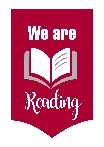 